ЧЕРКАСЬКА МІСЬКА РАДА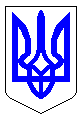  м. ЧеркасиМІСЬКИЙ ГОЛОВАРОЗПОРЯДЖЕННЯВід 24.02.2015 № 15-рПро призначення загальноміських громадських слухань	Відповідно до ст.ст. 13, 42, 59 Закону України «Про місцеве самоврядування в Україні», розділу ХІІІ Статуту територіальної громади міста Черкаси, розділу IV Положення про проведення громадських слухань у м. Черкаси:1. Призначити 17 березня 2015 року в міському Будинку культури ім.  І. Кулика (вул. Благовісна, 170) о 18.00 годині загальноміські громадські слухання на тему «Обговорення проекту Програми розвитку позашкільних навчальних закладів м. Черкаси на 2015-2020 роки».2. Утворити робочу групу для організації загальноміських громадських слухань та затвердити її склад згідно з додатком. 3. Запросити на загальноміські громадські слухання: - жителів міста Черкаси;- керівників позашкільних навчальних закладів, загальноосвітніх шкіл, закладів культури м. Черкаси;- директора департаменту освіти та гуманітарної політики Бакланову  М.Л.;- директора департаменту управління справами та юридичного забезпечення Шабанова В.І.;- директора департаменту фінансової політики Джуган Н.В.;- депутатів Черкаської міської ради 7 скликання.  4. Заступнику директора департаменту – прес-секретарю міського голови Крапиві Ю.Б. забезпечити розміщення інформації про дату, час та місце проведення загальноміських громадських слухань на офіційному сайті Черкаської міської ради (www.rada.cherkasy.ua).5. Директору міського Будинку культури ім. І.Кулика Валовенку  Є.В. забезпечити підготовку приміщення для проведення загальноміських громадських слухань.6. Контроль за виконанням розпорядження покласти на директора департаменту організаційного забезпечення Маліщук Л.М..Міський голова								       С.О. ОдаричДодатокЗАТВЕРДЖЕНОрозпорядження міського головивід __________ № ___________Склад робочої групи для організації загальноміських громадських слуханьГолова робочої групи: - Овчаренко С.А., заступник міського голови з питань діяльності виконавчих органів ради; Заступник голови робочої групи: - Маліщук Л.М., директор департаменту організаційного забезпечення; Члени робочої групи: Бакланова М.Л., директор департаменту освіти та гуманітарної політики;Степко Є.П. заступник директора департаменту – начальник управління освіти;Дубовий О.М., начальник відділу підтримки громадянського суспільства;Старинець С.П., заступник начальника відділу загально-правових питань.Заступник міського голови з питань діяльності виконавчих органів ради 			 С.А. Овчаренко